How many…? - There is/are… Answer the questions.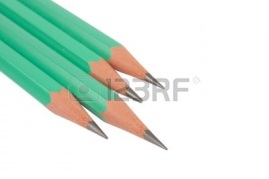 How many pencils are there?_____________________         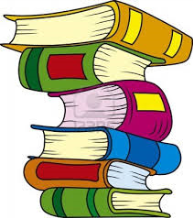 How many books are there?_____________________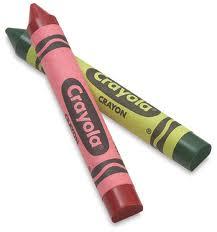 How many crayons are there?______________________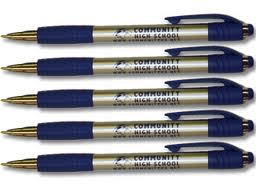 How many pens are there?________________________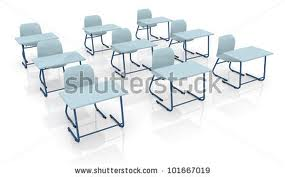 How many desks are there?                        _______________________TOPIC: SchoolSUBTOPICS: School objects; How many…? There is/are…; NumbersLEVEL: A1Name: ____________________________    Surname: ____________________________    Nber: ____   Grade/Class: _____Name: ____________________________    Surname: ____________________________    Nber: ____   Grade/Class: _____Name: ____________________________    Surname: ____________________________    Nber: ____   Grade/Class: _____